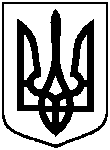 СУМСЬКА МІСЬКА ВІЙСЬКОВА АДМІНІСТРАЦІЯСУМСЬКОГО РАЙОНУ СУМСЬКОЇ ОБЛАСТІНАКАЗвід 29.12.2023						                   № 142 – СМРРозглянувши звернення юридичної особи, надані документи, відповідно до статей 92, 123 Земельного кодексу України, враховуючи указ Президента України від 31.10.2023 № 720/2023 «Про утворення військової адміністрації» та керуючись статтею 15 Закону України «Про правовий режим воєнного стану»НАКАЗУЮ:Надати Комунальному некомерційному підприємству «Центр первинної медико-санітарної допомоги № 2» Сумської міської ради (42204729) в постійне користування земельної ділянки за адресою: Сумська область, Сумський район, с. Велика Чернеччина, пров. Шкільний, 5, площею 0,0799 га, кадастровий номер 5924782200:01:001:0733. Категорія та цільове призначення земельної ділянки: землі житлової та громадської забудови, для будівництва та обслуговування будівель закладів охорони здоров’я та соціальної допомоги (код виду цільового призначення – 03.03), під розміщеним фельдшерським пунктом.Начальник Сумської міськоївійськової адміністрації					      Олексій ДРОЗДЕНКОВиконавець: Клименко ЮрійПро надання Комунальному некомерційному підприємству «Центр первинної медико-санітарної допомоги № 2» Сумської міської ради в постійне користування земельної ділянки за адресою: Сумська область, Сумський район, с. Велика Чернеччина,                        пров. Шкільний, 5, площею 0,0799 га